COLEGIO EMILIA RIQUELMEGUIA DE APRENDIZAJE EN CASA ACTIVIDAD VIRTUAL SEMANA DEL 23 AL 26 DE JUNIOCOLEGIO EMILIA RIQUELMEGUIA DE APRENDIZAJE EN CASA ACTIVIDAD VIRTUAL SEMANA DEL 23 AL 26 DE JUNIOCOLEGIO EMILIA RIQUELMEGUIA DE APRENDIZAJE EN CASA ACTIVIDAD VIRTUAL SEMANA DEL 23 AL 26 DE JUNIO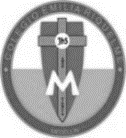 Asignatura: Edu. ReligiosaGrado:   4°Docente: Estefanía LondoñoDocente: Estefanía LondoñoMiércoles, 24 de junio del 2020 Agenda virtual: Realización del tercer periodo y escritura de desempeños. DesempeñosComprendo que la vocación conlleva al servicio por el otro desde diferentes maneras. Explico cuáles son las acciones vocacionales, humanas y espirituales que contribuyen a un mundo mejor.Ejemplifico cómo, desde las enseñanzas de Dios, debemos ser responsables y cuidar al planeta, siendo esto un acto vocacional. TemasEl ser humano y la vocación por el servicio.Dios nos dio la responsabilidad de cuidar el planeta. Celebraciones alegres del Señor. Miércoles, 24 de junio del 2020 Agenda virtual: Realización del tercer periodo y escritura de desempeños. DesempeñosComprendo que la vocación conlleva al servicio por el otro desde diferentes maneras. Explico cuáles son las acciones vocacionales, humanas y espirituales que contribuyen a un mundo mejor.Ejemplifico cómo, desde las enseñanzas de Dios, debemos ser responsables y cuidar al planeta, siendo esto un acto vocacional. TemasEl ser humano y la vocación por el servicio.Dios nos dio la responsabilidad de cuidar el planeta. Celebraciones alegres del Señor. Miércoles, 24 de junio del 2020 Agenda virtual: Realización del tercer periodo y escritura de desempeños. DesempeñosComprendo que la vocación conlleva al servicio por el otro desde diferentes maneras. Explico cuáles son las acciones vocacionales, humanas y espirituales que contribuyen a un mundo mejor.Ejemplifico cómo, desde las enseñanzas de Dios, debemos ser responsables y cuidar al planeta, siendo esto un acto vocacional. TemasEl ser humano y la vocación por el servicio.Dios nos dio la responsabilidad de cuidar el planeta. Celebraciones alegres del Señor. Miércoles, 24 de junio del 2020 Agenda virtual: Realización del tercer periodo y escritura de desempeños. DesempeñosComprendo que la vocación conlleva al servicio por el otro desde diferentes maneras. Explico cuáles son las acciones vocacionales, humanas y espirituales que contribuyen a un mundo mejor.Ejemplifico cómo, desde las enseñanzas de Dios, debemos ser responsables y cuidar al planeta, siendo esto un acto vocacional. TemasEl ser humano y la vocación por el servicio.Dios nos dio la responsabilidad de cuidar el planeta. Celebraciones alegres del Señor. 